 DCNZ number   (of health practitioner who treated the patients on the attached Individual Treatment Report/s)Te Whatu Ora onlyI certify that the above and attached particulars are true and correct and comply with the terms and conditions of my agreement.
Special Dental Services
Claim Summary FormSpecial Dental Services
Claim Summary FormSpecial Dental Services
Claim Summary FormSpecial Dental Services
Claim Summary FormSpecial Dental Services
Claim Summary FormSpecial Dental Services
Claim Summary FormSpecial Dental Services
Claim Summary FormSpecial Dental Services
Claim Summary Form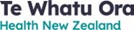 Claim numberClaim numberMinistry use onlyMinistry use only Claim reference (unique per claim, alpha-numeric characters only) Claim reference (unique per claim, alpha-numeric characters only) Claim reference (unique per claim, alpha-numeric characters only) Claim reference (unique per claim, alpha-numeric characters only) Claim reference (unique per claim, alpha-numeric characters only) Claim reference (unique per claim, alpha-numeric characters only)Payee numberPayee numberPayee numberPayee numberAgreement numberAgreement numberAgreement numberAgreement numberAgreement holder’s nameAgreement holder’s nameAgreement holder’s nameAgreement holder’s nameName of dental health practitioner (who treated the patients on the attached Individual Treatment Report/s)Name of dental health practitioner (who treated the patients on the attached Individual Treatment Report/s)Name of dental health practitioner (who treated the patients on the attached Individual Treatment Report/s)Name of dental health practitioner (who treated the patients on the attached Individual Treatment Report/s)Name of dental health practitioner (who treated the patients on the attached Individual Treatment Report/s)Name of dental health practitioner (who treated the patients on the attached Individual Treatment Report/s)Name of dental health practitioner (who treated the patients on the attached Individual Treatment Report/s)Name of dental health practitioner (who treated the patients on the attached Individual Treatment Report/s)Name of dental health practitioner (who treated the patients on the attached Individual Treatment Report/s)Name of dental health practitioner (who treated the patients on the attached Individual Treatment Report/s)Number of patients in this claimValue of treatment reports (GST exclusive) ($)GST ($)Total (GST inclusive) ($)Total paid ($)CertificationAgreement holder’s signatureDate (DD/MM/YYYY)